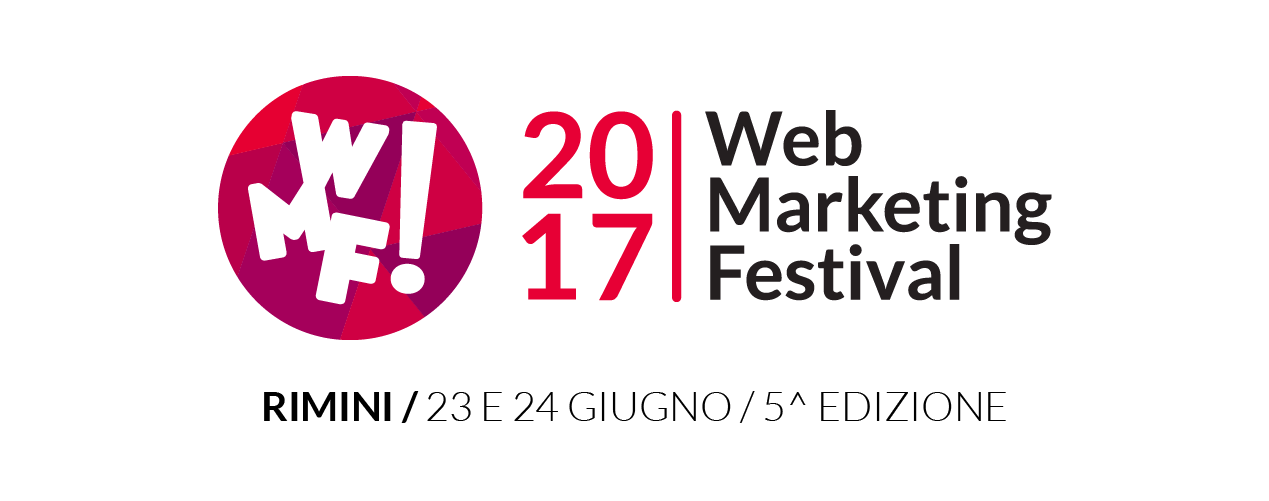 Torna il Web Marketing FestivalAppuntamento il 23-24 Giugno a Rimini per la 5^ edizioneIl più completo appuntamento italiano dedicato al Digitale torna con l’edizione 2017 e riparte dai 4mila partecipanti dello scorso anno. Tante novità tra innovazione, giornalismo, digital transformation, industry 4.0, professioni digitali, social innovation, sport, musica e un’offerta formativa senza precedentiUn nuovo capitolo del Web Marketing Festival, tutto da scrivere. Il più completo evento made in Italy dedicato al mondo del Digital Marketing torna con quella che è la sua 5^ edizione. Già fissate le coordinate: 23 e 24 Giugno prossimi e anche quest’anno nel prestigioso scenario del Palacongressi di Rimini, location d’eccezione coi suoi 38mila metri quadrati già pronti ad accogliere i partecipanti del Festival. A proposito: si riparte dai numeri della passata stagione, quando ad affollare le sale della struttura romagnola sono stati oltre 4mila partecipanti al giorno, ma anche e soprattutto dai 4 milioni di persone formate – tra confronti on stage e on line – in tutta Italia.Il format, già rivelatosi vincente nelle passate edizioni, viene confermato nel 2017. E allora oltre 30 sale tematiche nel programma formativo della kermesse, con diversi relatori coinvolti e provenienti da una miriade di mondi differenti e, nel contempo, tutti connessi al digitale. Sarà, allora, un Web Marketing Festival a 360°, in grado di abbinare formazione, innovazione, musica, intrattenimento, networking, startup. E ancora: editoria e giornalismo, sport, web series, comunicazione politica, fino ad arrivare a tematiche di natura più strettamente tecnica e con un taglio riservato agli addetti ai lavori. Un evento trasversale, insomma.“Il digitale è il presente e il riconoscimento del suo valore in qualsiasi tipo di attività è inevitabile oltre che fondamentale, così come il suo ruolo di protagonista in molto delle sfere della nostra società - spiega Cosmano Lombardo, Chairman del Web Marketing Festival. Il Festival vuole essere non solo un evento, ma ancor prima un luogo e uno strumento di interazione tra mondi differenti ma nel contempo connessi al digitale. Un luogo il cui centro è dominato dalla formazione di qualità. L’obiettivo è quello di far interagire tutti questi soggetti che entrano in contatto contribuendo alla creazione di un ecosistema di formazione e informazione che confluisce verso un processo di cambiamento e di innovazione sociale”.Un programma formativo ricchissimo: oltre 30 sale tematiche - L’edizione 2017 del Web Marketing Festival si caratterizzerà per la vastità del suo programma formativo, con il coinvolgimento dei principali esperti del digitale, italiani e internazionali, con interventi adatti a più target, base e avanzati. Dal Social Media Marketing alla Web Analytics, dal Content Marketing alla SEO, fino all’Ecommerce e al Non Profit: saranno questi alcuni dei principali argomenti che animeranno le oltre 20 sale tematiche in programma.Gli appuntamenti della Sala Plenaria - Il palco della sala Plenaria del Palacongressi sarà il palcoscenico ideale per affrontare alcune delle tematiche più calde e attuali del panorama mondiale odierno: attraverso panel e sessioni di dibattito, esperti del settore terranno acceso il confronto e l’approfondimento su temi connessi sia al mondo tech e d’impresa (Digital Transformation, Industry 4.0, Digital Journalism con focus sule fake news), sia ad altre sfere di carattere sociale.Contest sulle Web Series - Un’iniziativa nuova nata per incentivare l’ideazione di web series che ruotino attorno ai temi della legalità, immigrazione e delle startup. L’obiettivo è quello di supportare i giovani e la nascita di nuove produzioni video digitali affinché possano avviarsi all’interno del mercato cinematografico. Saranno selezionati 3 progetti che accederanno a Web Marketing Festival e il vincente ritirerà il premio al Roma Web Fest.Gli eventi per giornalisti - Torna anche la sala Digital Journalism, uno spazio formativo per giornalisti professionisti ed editori digitali in cui potenziare le competenze in ambito digitale; la partecipazione, inoltre, dà diritto a crediti formativi.Tra le novità più importanti, poi, l’inserimento di 3 nuove sale: “Branding” e “Programmatic” - tecnologia che permette uno scambio di spazi pubblicitari tra advertiser e publisher in modo automatizzato - e “Digital Health” - riservata ai professionisti sanitari con la possibilità di ricevere crediti formativi - che riflettono tre dei temi più forti del momento. L’obiettivo è chiaro: essere protagonisti di un futuro all’insegna dell’innovazione Made in ItalyTorna la Startup Competition più grande d’Italia – Confermando l’attenzione ai temi dell’innovazione e dell’imprenditorialità, anche quest’anno il Web Marketing Festival dà vita alla 4^ edizione della Startup Competition, la più grande sfida italiana tra progetti di new business in ambito digitale. Tra gli investitori coinvolti nell’ambito dell’iniziativa anche Tim#WCAP, Digital Magics, IBAN, LVenture Group, H-Farm, The Hive, Wabcapital, Techno Science Park, iStarter, Luiss EnLab e Almacube.Il Rock Contest con Virgin Radio alla 2^ edizione – Spazio anche alla musica in questa edizione 2017, con il ritorno del Rock Contest, appuntamento che per il 2° anno consecutivo vanta la partnership con Virgin Radio. In pratica: un concorso musicale nato per aiutare i giovani talenti a farsi conoscere nel panorama musicale, dove sono sempre di più gli artisti che scelgono il web come veicolo di visibilità.Favorire l’occupazione digitale con il Digital Job Placement - Il 23 e 24 Giugno al Palacongressi sia aziende con posizioni lavorative aperte sia professionisti in cerca di occupazione potranno accedere a un’area interamente dedicata all’incontro tra domanda e offerta per le Professioni Digitali. Il servizio di Digital Job Placement mira a favorire l’occupazione e l’integrazione nel digitale, un settore destinato a giocare un ruolo sempre più centrale all’interno del tessuto economico italiano ed europeo.Web Marketing Festival e Università - All’appello non mancheranno i ragazzi dell’iniziativa WMF Lab, il laboratorio che avvicina concretamente studenti universitari e giovani al mondo del lavoro, alla cultura dell’innovazione e dell’imprenditorialità. È già partita la collaborazione con le Università coinvolte nel progetto - Università di Bologna, Università di Torino, Università di Pisa e IUSVE - che vedrà i ragazzi concretamente impegnati nella costruzione del Festival.Alla 2^ edizione, inoltre, l’iniziativa WMF Comics, attraverso la quale vignettisti e fumettisti prenderanno parte alla due giorni, raccontando l’evento con illustrazioni. Tutto questo, anche grazie alla collaborazione con la Scuola Internazionale di Comics.Area espositiva - Durante la scorsa edizione del Web Marketing Festival hanno partecipato oltre 120 importanti realtà del panorama nazionale all’interno dell’area espositiva del Palacongressi, orientata al networking e al business, ma abbinata a momenti di intrattenimento. Anche quest’anno a fare da cornice, com’è ormai tradizione del Festival, sono infatti in programma attività di intrattenimento musicali, artistiche e culturali, sinonimo di un evento assolutamente innovativo per il settore della formazione digitale.A questo link il video per rivivere i momenti della scorsa edizione e scoprire il #wmf17: https://youtu.be/5W18fcCOteQPer qualsiasi altra informazione è possibile consultare il sito ufficiale del Web Marketing Festival: www.webmarketingfestival.it.